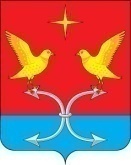 АДМИНИСТРАЦИЯ МАРЬИНСКОГО СЕЛЬСКОГО ПОСЕЛЕНИЯ КОРСАКОВСКОГО РАЙОНА ОРЛОВСКОЙ ОБЛАСТИПОСТАНОВЛЕНИЕ22 марта  2023 года                                                                           № 11   д. Большие Озёрки     О признании утратившим силу постановление                                   администрации Марьинского сельского поселения Корсаковского  района Орловской области от 17.01.2017 № 1/1 «Об утверждении Правил использования водных объектов общего пользования, расположенных на территории Марьинского сельского поселения                 Корсаковского района Орловской области для личных и бытовых нужд»,          с последующими изменениями от 14.02.2022 г.	В целях поддержания в актуальном состоянии нормативной правовой базы  сельского поселения, администрация Марьинского сельского поселения п о с т а н о в л я е т:     1. Признать утратившим силу:	- постановление администрации Марьинского сельского поселения Корсаковского района Орловской области от 1 января 2017 года № 1/1 «Об утверждении Правил использования водных объектов общего пользования, расположенных на территории Марьинского сельского поселения                 Корсаковского района Орловской области для личных и бытовых нужд»,          с последующими изменениями от 14.02.2022 г.2. Настоящее постановление  обнародовать в установленном порядке и разместить на официальном  сайте администрации Корсаковского района (www.корсаково57.рф). И. о. главы сельского поселения                                                    А. Н. Пехтерев